It is essential for all participants to email the filled Registration Form (.doc/.docx/pdf/jpg/png), Camera Ready Full Paper in SRD Template (.doc or .docx), Proof of payment and Scanned Signed Copyright Form to email id::  srdglobe@gmail.com and cc to conference@socrd.orgPERSONAL INFORMATIONNOTE:The registration fee mentioned above is 6-8 pages for journal publication and 15-25 pages for edited book.The authors who are unable to format the paper in Journal/edited book template can ask for editorial help with a charge of   USD 2 page and USD 5 per figure. The figures must be original in minimum 300 dpi and not be copied from any published source. If text, references and figures in camera ready paper are not up to the mark, the paper/chapter is likely to be rejected for publication.*REGISTRATION FEE (Please tick  appropriate and fill the amount of fee paid below)Mode of Payment: Online/Debit Card/Credit Card/PayPal               Bank Transfer Whether paper through Co-Chair               Yes              No, If Yes, Name of Co-Chair ………………………………………Note: Authors are advised to ascertain the journal credentials themselves (indexing, format, referencing, etc.) themselves. SRD will not be responsible for indexing of the journal after publication of the research article.I accept the terms and conditions of SRD conferences available at https://www.socrd.org/terms-conditions/ Name ______________________________________   Signature ___________________________   Date ____________Registration Form | SRD Conferenceswww.socrd.orgPaper ID :Paper ID :Paper ID :Paper ID :Paper ID :Paper Title :Paper Title :Paper Title :Paper Title :Paper Title :Name you wish to have printed on the certificate:Name you wish to have printed on the certificate:Name you wish to have printed on the certificate:Name you wish to have printed on the certificate:Name you wish to have printed on the certificate:Conference Title: iCRI-2024Conference Title: iCRI-2024Name of Conference Track:Name of Conference Track:Name of Conference Track:Whether you are attending the Conference Face-to-face:   Yes / NoWhether you are attending the Conference Face-to-face:   Yes / NoWhether you are attending the Conference Face-to-face:   Yes / NoWhether you are attending the Conference Face-to-face:   Yes / NoWhether you are attending the Conference Face-to-face:   Yes / NoDesignation (Professor/Associate Prof/Assistant Professor/Research Scholar/Master Student):Designation (Professor/Associate Prof/Assistant Professor/Research Scholar/Master Student):Designation (Professor/Associate Prof/Assistant Professor/Research Scholar/Master Student):Designation (Professor/Associate Prof/Assistant Professor/Research Scholar/Master Student):Designation (Professor/Associate Prof/Assistant Professor/Research Scholar/Master Student):Full Affiliation/Organization/University and country Name: (that you like to be printed on the certificate)Full Affiliation/Organization/University and country Name: (that you like to be printed on the certificate)Full Affiliation/Organization/University and country Name: (that you like to be printed on the certificate)Full Affiliation/Organization/University and country Name: (that you like to be printed on the certificate)Full Affiliation/Organization/University and country Name: (that you like to be printed on the certificate)Telephone:Mobile:Mobile:Mobile:Email:Total Pages:Total Pages:Total Pages:Formatting of text/figure required Yes/NoFormatting of text/figure required Yes/NoCategory (Please Check conference website for applicable fee)Please tick category and mention fee paidPlease tick category and mention fee paidDate of Payment ……….……Category (Please Check conference website for applicable fee)Track 1: TCSTrack 2: SSHFee amount Paid in equivalent THB/MYR/PESO/SGD/ INRSRD Member/StudentRegular AuthorIndustry AuthorCo-Author / AttendeeFormatting/Figure charges (if any)USD: USD: USD: Total Amount of Registration fee paid  USD ______________________________________________ USD ______________________________________________ USD ______________________________________________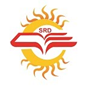 